   Name: ..........................................................................	Centre/Index No. ....................   Signature ....................................................................        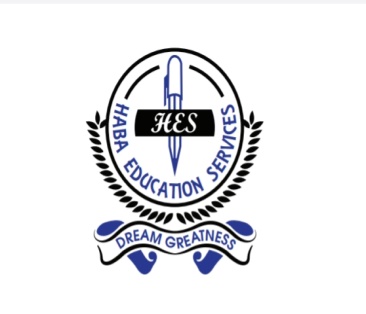 HES MOCK EXAMINATIONS 2020UGANDA CERTIFICATE OF EDUCATIONBIOLOGYPAPER 22 HOURS INSTRUCTIONS:    Answer all questions.   Drawings and answers should be made and written in the spaces provided respectively.   Use a sharp HB pencil for your drawings.   Coloured pencils or crayons should not be used.   No additional sheets of writing paper are to be inserted in this booklet.   Work on additional sheets will not be markedTurn Over1.	You are provided with specimens R and S, which are both seedlings, of different age. You are required to crush each specimen separately in a mortar, add a little water to make an extract, which should be decanted into a small beaker. The extract from specimen R, should be labelled R. The extract from specimen S should be labelled S. (a)	Use the extracts to carry out the tests in the table 1 below:	    (12 marks)Table I (b)	Explain the results in tests (ii) and (iv) in table I.			    			Test (ii)									    (02 marks)………………………………………………………………………………………...………………………………………………………………………………………...………………………………………………………………………………………...………………………………………………………………………………………...Test (iv)									    (02 marks)………………………………………………………………………………………...………………………………………………………………………………………...………………………………………………………………………………………...………………………………………………………………………………………...(c)	State the specimen (seedling) which is;(i)	older,								                (01 mark)………………………………………………………………………………………...(ii)	younger.								     (01 mark)………………………………………………………………………………………... (d)	State two uses of the food substance identified in test (iv) in table I.	    									    		    (02 marks)………………………………………………………………………………………...………………………………………………………………………………………...………………………………………………………………………………………...………………………………………………………………………………………...Turn Over2.	You are provided with specimens X, Y and Z, which are all plant structures.	(a)	Explain how the structure of specimen X suits its function.	    (04 marks)………………………………………………………………………………………...………………………………………………………………………………………...………………………………………………………………………………………...………………………………………………………………………………………...………………………………………………………………………………………...………………………………………………………………………………………...………………………………………………………………………………………...………………………………………………………………………………………...………………………………………………………………………………………...………………………………………………………………………………………...………………………………………………………………………………………... (b)	Cut a longitudinal section through specimen X.				    In the space below make a well labelled drawing of the longitudinal section of specimen X.								    (06 marks)(c)	Describe the structures of each of the specimens Y and Z.		    Y									    (02 marks)………………………………………………………………………………………...………………………………………………………………………………………...………………………………………………………………………………………...………………………………………………………………………………………...………………………………………………………………………………………...Z									    (04 marks)………………………………………………………………………………………...………………………………………………………………………………………...………………………………………………………………………………………...………………………………………………………………………………………...………………………………………………………………………………………...………………………………………………………………………………………...………………………………………………………………………………………...(d)	(i)	Identify the part of a plant that specimen Z is		     (01 mark)………………………………………………………………………………………...………………………………………………………………………………………...	(ii)	State reasons for your answer in (d) (i) above.	    	    (03 marks)………………………………………………………………………………………...………………………………………………………………………………………...………………………………………………………………………………………...………………………………………………………………………………………...………………………………………………………………………………………...………………………………………………………………………………………...………………………………………………………………………………………...………………………………………………………………………………………...………………………………………………………………………………………...Turn Over3.	You are provided with specimens O, P and Q which are animal structures.Examine the specimens and describe the structure of each of them.     (06 marks)(i)	O					              ………………………………………………………………………………………...………………………………………………………………………………………...………………………………………………………………………………………...………………………………………………………………………………………...………………………………………………………………………………………...………………………………………………………………………………………...………………………………………………………………………………………...………………………………………………………………………………………...(ii)	P					              ………………………………………………………………………………………...………………………………………………………………………………………...………………………………………………………………………………………...………………………………………………………………………………………...………………………………………………………………………………………...………………………………………………………………………………………...………………………………………………………………………………………...………………………………………………………………………………………...(iii)	Q					              ………………………………………………………………………………………...………………………………………………………………………………………...………………………………………………………………………………………...………………………………………………………………………………………...………………………………………………………………………………………...………………………………………………………………………………………...………………………………………………………………………………………...………………………………………………………………………………………...(b)	In the space below make a labeled drawing of specimen O. 	    (05 marks)Turn Over (c)	State the uses of the structures to the animal.				    (05 marks)(i)	………………………………………………………………………......………………………………………………………………………………………...(ii)	………………………………………………………………………......………………………………………………………………………………………...(iii)	………………………………………………………………………......………………………………………………………………………………………...(iv)	………………………………………………………………………......………………………………………………………………………………………...(v)	………………………………………………………………………......……………………………………………………………………………………..….(d)	Make a drawing of specimen of Q (do not label)			    (04 marks)ENDFor Examiners’ use onlyFor Examiners’ use onlyFor Examiners’ use onlyQuestionMarksExaminer’s Initials1.2.3.TotalTestObservationDeductionTo  of extract R in a test tube add 3 drops of iodine solution. Shake to mix.To of R in a test tube add  of Benedict’s solution and boil.To  of extract S add 3 drops of iodine solution. Shake to mix.To  of extract S add  of Benedict’s solution and boil.To  of extract  add  of sodium hydroxide solution followed by 3 drops of copper(ii) sulphate solution, shake.